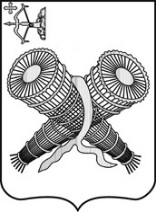 АДМИНИСТРАЦИЯ ГОРОДА СЛОБОДСКОГОКИРОВСКОЙ ОБЛАСТИПОСТАНОВЛЕНИЕ07.12.2018 								                                    № 2739г. Слободской Кировской областиО внесении изменений в Реестр муниципальных услуг муниципального образования «город Слободской»В соответствии с Федеральным законом от 27.07.2010 № 210-ФЗ                           «Об организации предоставления государственных и муниципальных услуг», постановлением администрации города Слободского от 07.02.2011 №12                    «О Реестре муниципальных услуг муниципального образования «город Слободской» администрация города Слободского ПОСТАНОВЛЯЕТ:1. Исключить из Реестра муниципальных услуг муниципального образования «город Слободской» муниципальную услугу за номером 108 «Предоставление жилых помещений в специализированном жилищном (маневренном) фонде в домах, расположенных на территории муниципального образования».2. Внести в Реестр муниципальных услуг муниципального образования «город Слободской» следующие услуги:2.1. За номером 108 муниципальную услугу «Направление уведомления о соответствии указанных в уведомлении о планируемом строительстве или реконструкции объекта индивидуального жилищного строительства или садового дома параметров объекта индивидуального жилищного строительства или садового дома установленным параметрам и допустимости размещения объекта индивидуального жилищного строительства или садового дома на земельном участке».2.2. За номером 111 муниципальную услугу «Направление уведомления о соответствии построенных или реконструированных объекта индивидуального жилищного строительства или садового дома требованиям законодательства о градостроительной деятельности».3. Контроль за выполнением настоящего постановления возложить на заведующую отделом экономического развития, потребительских рынков и муниципальных закупок (Харитонову И.А.).4. Настоящее постановление вступает в силу со дня его обнародования на официальном сайте администрации города Слободского.И.о. главы города Слободского                    П.О. Вайкутис